Under A Stormy SkyDaniel Lanois 1989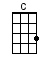 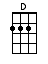 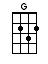 INTRO:  / 1 2 3 4 / [G] / [G] / [G] / [G]Hey Be-[G]bette, danse avec moiCe [G] soir on fais do-[D]do[G] Danse avec moi, Be-[C]bette, oui[G] Under the [D] stormy [G] skyPa-[G]pa, y a vendu la terreLa [G] terre et la [D] vache[G] Danse avec moi, Be-[C]bette, oui[G] Under the [D] stormy [G] skyJean-[G]Paul, il joue le violonLa [G] belle accorde-[D]on[G] Danse avec moi, Be-[C]bette[G] On this [D] stormy [G] nightBRIDGE:I [C] hear the whip-poor-will [G] cry [G]I [C] see the blue heron [G] fly o-[D]verSugar [G] Hill, snowy whiteBig blue [G] siren in the [D] nightCome with [G] me, eh Be-[C]betteWe go [G] under the [D] stormy [G] skyINSTRUMENTAL:Sugar [G] Hill, snowy whiteBig blue [G] siren in the [D] nightCome with [G] me, eh Be-[C]betteWe go [G] under the [D] stormy [G] skyBRIDGE:I [C] hear the T.H. & [G] B. [G]The [C] diesel turning [G] calling you and [D] meTo the [G] City of Steel[G] Smokestack spinning [D] wheelCome with [G] me, eh Be-[C]bette[G] Under the [D] stormy [G] skyMy [G] heart is sadTo [G] leave Sugar [D] TownGood-[G]bye Sugar [C] Hill[G] On this [D] stormy [G] nightHey Be-[G]bette, danse avec moiCe [G] soir on fais do-[D]do[G] Danse avec moi, Be-[C]bette, oui[G] Under the [D] stormy [G] sky[G] Under the [D] stormy [G] sky[G] Under the [D] stormy [G] sky [D][G]www.bytownukulele.ca